Mesa redonda de la OMPI sobre asistencia técnica y fortalecimiento de capacidades:  Intercambio de experiencias, herramientas y metodologíasorganizada por la Organización Mundial de la Propiedad Intelectual (OMPI)Ginebra, 12 de mayo de 2017PROGRAMA PROVISIONALpreparado por la Oficina Internacional de la OMPILugar: Nueva Sala de Conferencias de la OMPIViernes 12 de mayo de 20178.00 – 9.00	Inscripción9.00 – 9.30	Bienvenida e introducciónSr. Mario Matus, director general adjunto, Sector de Desarrollo, OMPI9.30 – 11.00	Tema 1	Intercambio de experiencias, herramientas y metodologías en el marco de la evaluación de necesidades de actividades de asistencia técnica 	Facilitador: 	Sr. Irfan Baloch, director, División de Coordinación de la Agenda para el Desarrollo , Sector de Desarrollo, OMPI	Participantes:	Representantes de los Estados miembros		Sr. Walid Abdelnasser, director, Oficina Regional en la sede para los Países Árabes, Sector de Desarrollo, OMPI			Sr. William Meredith, director, División de Soluciones Operativas para las Oficinas de P.I., Sector de la Infraestructura Mundial, OMPI		Sra. Michele Woods, directora, División de Derecho de Autor, Sector de Derecho de Autor e Industrias Creativas, OMPI11.00 – 11.30	Pausa11.30 – 13.00	Tema 2	Intercambio de experiencias, herramientas y metodologías en el marco de la planificación y la elaboración de actividades de asistencia técnica	Facilitador: 	Sra. Alexandra Grazioli, directora, Registro de Lisboa, División de Derecho y Asesoramiento Legislativo, OMPI	Participantes:  Representantes de los Estados miembros		Sr. David Muls, director principal, División de Derecho y Asesoramiento Legislativo, Sector de Marcas y Diseños, OMPI		Sr. Andrew Michael Ong, director, Oficina Regional en la sede para Asia y el Pacífico, Sector de Desarrollo, OMPI	Sr. Anatole Krattiger, director, División de Desafíos Mundiales, Sector de Cuestiones Mundiales, OMPI13.00 – 14.00	Pausa para el almuerzo14.00 – 15.30	Tema 3	Intercambio de experiencias, herramientas y metodologías en el marco de la ejecución de actividades de asistencia técnica	Facilitador:	Sr. Sherif Saadallah, director ejecutivo, Academia de la OMPI, Sector de Desarrollo, OMPI	Participantes:	Representantes de los Estados miembros		Sr. Wend Wendland, director, División de Conocimientos Tradicionales, Sector de Cuestiones Mundiales, OMPI		Sra. Beatriz Amorim-Borher, directora, Oficina Regional en la sede para América Latina y el Caribe, Sector de Desarrollo, OMPI	Sr. Kiflé Shenkoru, director, División de Países Menos Adelantados, Sector de Desarrollo, OMPI15.30 – 16:00	Pausa16.00 – 17.30	Tema 4	Intercambio de experiencias, herramientas y metodologías en el marco de la supervisión y la evaluación de actividades de asistencia técnicaFacilitador:	Sra. Maya Catharina Bachner, directora, División de Presupuesto y Rendimiento de los Programas, Sector de Administración y Gestión, OMPI	Participantes:	Representantes de los Estados miembros			Sr. Kenichiro Natsume, director, División de Cooperación Internacional (PCT), Sector de Patentes y Tecnología, OMPI		Sr. Marc Sery-Kore, director, Oficina Regional en la sede para África, Sector de Desarrollo, OMPI	Sr. Andrew Czajkowski, jefe, Sección de Apoyo Tecnológico y a la Innovación, Sector de la Infraestructura Mundial, OMPI17.30 – 18.00	Clausura[Fin del documento]SS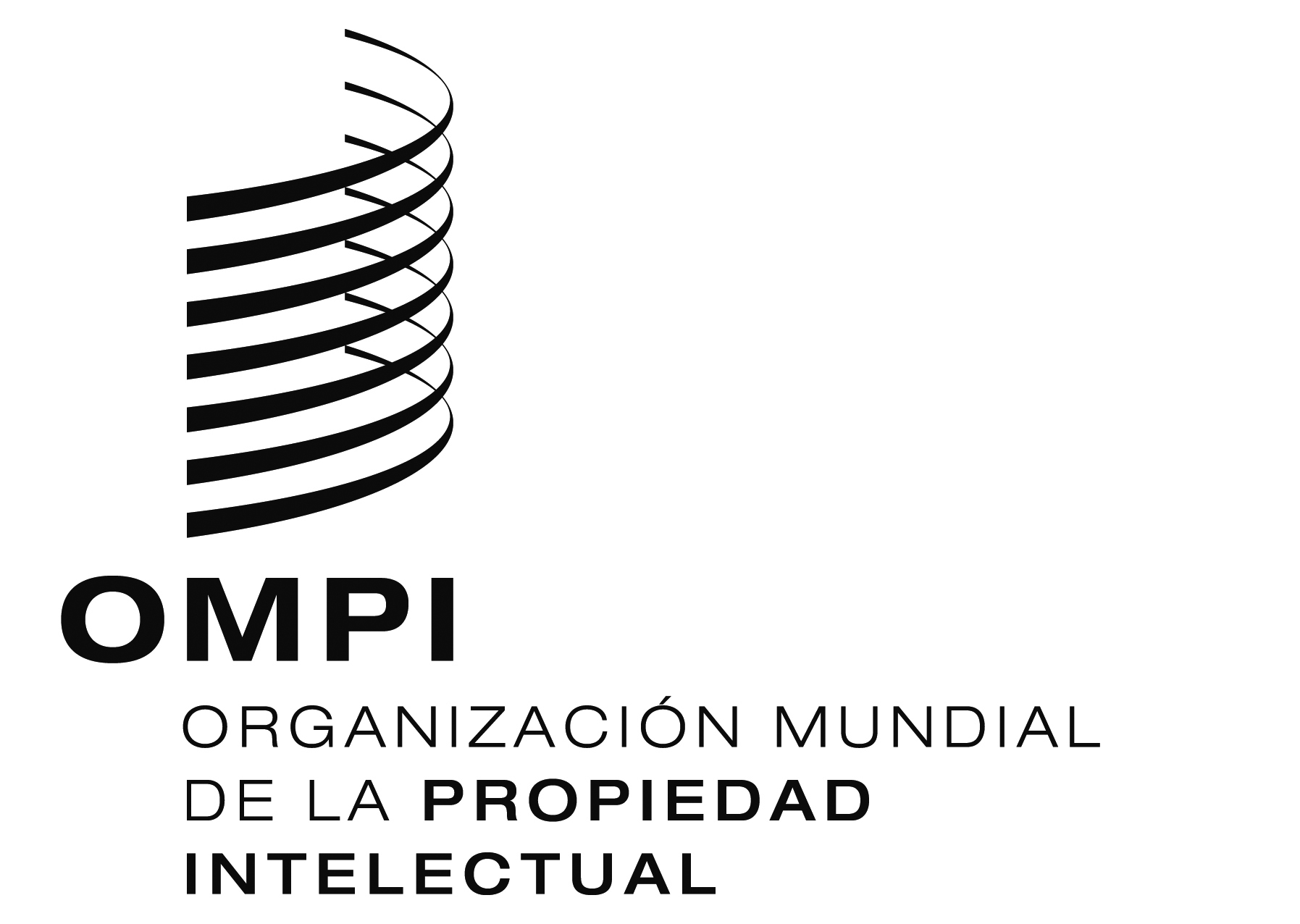 MESA REDONDA DE LA oMPIMESA REDONDA DE LA oMPIWIPO/RT/IP/GE/17 PROV. 2WIPO/RT/IP/GE/17 PROV. 2ORIGINAL:  INGLÉSORIGINAL:  INGLÉSfecha:  7 DE abril DE 2017fecha:  7 DE abril DE 2017